 پوهنتون تعلیم و تربیه شهید استاد ربانی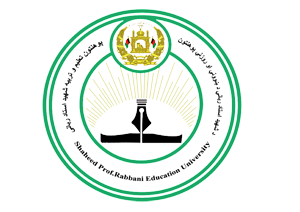 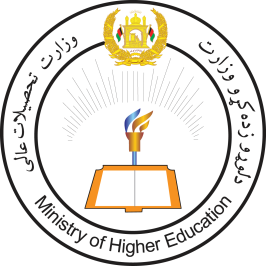 معاونیت امور علمیمرکز انسجام امور تحقیقات علمیبرگه طی مراحل ارایه کنفرانس علمیدرخواست:اینجانب:............................... فرزند:............................. با رتبه علمی :.............. استاد دیپارتمنت ....................... می خواهم که کنفرانس خود را برای رتبه علمی:............................ که قبلا در تاریخ.........................با شماره ثبت........باعنوان.......................................................................................... تحت نظر استاد رهنما............................ در دیپارتمنت ثبت نموده بودم، ارایه نمایم. بنائاً از دیپارتمنت .......................... تقاضا دارم که مواد تهیه شده کنفرانس را ملاحظه فرموده، اجازه ارائه آن را بدهد.امضاء استاددیپارتمنت:نام استاد:...........................تخلص:......................... نام پدر:...........................رتبه علمی موجود:.....................دیپارتمنت:..................................... تاریخ ثبت در دیپارتمنت:.................شماره ثبت جلسه دیپارتمنت:.......................عنوان کنفرانس:...................................................................................................................................... مواد کنفرانس استاد مورد تأیید است و برای ملاحظات بعدی به دیپارتمنت محول است. امضاء آمر دیپارتمنت....................پوهنځی:نام استاد:..............................تخلص:....................... نام پدر:...........................رتبه علمی موجود:.....................دیپارتمنت:........................... تاریخ ثبت در سطح کمیته تحقیق پوهنځی:.........................شماره ثبت جلسه :..................عنوان کنفرانس:...................................................................................................................................... مواد کنفرانس مورد تأیید است و برای ملاحظات بعدی به کمیته تحقیق پوهنتون ارسال است. امضاء مسؤل کمیته تحقیق پوهنځی:.......................موضوع کنفرانس استاد تایید استرییس پوهنحی پوهنتون تعلیم و تربیه شهید استاد ربانیمعاونیت امور علمیمرکز انسجام امور تحقیقات علمیبرگه بررسی مواد کنفرانس علمیدر سطح دیپارتمنتفهرست بازرسی کنفرانس هانام ارائه کننده:...........................تخلص:..................... نام پدر:...........................رتبه علمی موجود:.....................دیپارتمنت:........................ پوهنځی:................................ تاریخ ارائه:.................رتبه مورد نظر:.......................عنوان کنفرانس:...................................................................................................................................... نام عضو هیأت داور:................................................................................................................................نام استاد رهنما:......................................................... رتبه علمی استاد رهنما:.................................................آیا موضوع  تحقیق مسأله است؟			بلی ⃝		تا حدی ⃝ 	نخیر ⃝آیا  هدفی اصلی - فرعی  واضح طرح گردیده است؟	بلی ⃝		تا حدی ⃝ 	نخیر ⃝آیا هدف اصلی-فرعی با عنوان تحقیق رابطه منطقی دارد؟	بلی ⃝		تا حدی ⃝ 	نخیر ⃝ایا اهمیت تحقیق دقیق بیان شده است؟	                        بلی ⃝	          	تا حدی ⃝ 		نخیر ⃝آیا ضرورت بررسی تحقیق مناسب شرح یافته است؟           بلی ⃝		تا حدی ⃝ 		نخیر ⃝آیا پرسش های اصلی و فرعی دقیق طرح گردیده است؟	بلی ⃝		تا حدی ⃝ 	نخیر ⃝آیا پرسش «ها» با مسأله رابطه منطقی دارد؟		بلی ⃝		تا حدی ⃝ 	نخیر ⃝فرضیه ها مطابق به پرسش ها طرح گردیده است؟	(در صورت موجودیت فرضیه) بلی ⃝	تا حدی ⃝ 	نخیر ⃝پیشینه تحقیق (تاریخچه و سوابق تجربی) در چه حد است؟		قوی⃝	در حد قناعت بخش	⃝    تقویه شود⃝آیا تحقیق از پشتوانه ی مناسب نظری برخوردار است؟	بلی ⃝		تا حدی ⃝ 	نخیر ⃝آیا چارچوب نظری برای مسأله دقیق انتخاب گردیده است؟		بلی ⃝	  تا حدی ⃝ 	نخیر ⃝آیا نوع تحقیق دقیق انتخاب شده؟			بلی ⃝		تا حدی ⃝ 	نخیر ⃝آیا جامعه آماری دقیق مشخص گردیده است؟		بلی ⃝		تا حدی ⃝ 	نخیر ⃝آیا جمعیت نمونه انتخاب شده است؟	(درصورت ضرورت) بلی ⃝		تا حدی ⃝ 	نخیر ⃝آیا روش نمونه گیری منطقی است؟	(درصورت ضرورت) بلی ⃝		تا حدی ⃝ 	نخیر ⃝آیا ابزار جمع آوری تحقیق از اعتبار لازم (روایی و پایایی) برخوردار است؟     بلی ⃝	    تا حدی ⃝ 	نخیر ⃝آیا روش تجزیه و تحلیل مناسب انتخاب شده است؟ 	       بلی ⃝		تا حدی ⃝ 		نخیر ⃝آیا یافته ها به خوبی تجزیه و تحلیل یافته است؟	       بلی ⃝		تا حدی ⃝ 		نخیر ⃝آیا مناقشه بصورت منطقی تنظیم یافته است؟	       بلی ⃝		تا حدی ⃝ 		نخیر ⃝آیا نتیجه گیری بصورت منطقی صورت یافته است؟       بلی ⃝	تا حدی ⃝ 		نخیر ⃝آیا پیشنهادات کاربردی طرح گردیده است؟	       بلی ⃝		تا حدی ⃝ 		نخیر ⃝ماخذ های مورد استفاده در چه حد است؟ 	قوی⃝	در حد قناعت بخش	⃝	ضعیف⃝		تقویه شود⃝آیا ارجاع دهی داخل متن دیده می شود؟            بلی ⃝			نخیر ⃝ملاحظات در متن کنفرانس:اشتباه تایپی وجود دارد⃝		متن کنفرانس خوانا نیست⃝		مواد دقیق ترتیب نیافته است⃝اشتباه دستوری دیده می شود⃝		از ساختار مرکز استفاده نشده است⃝	ماخذ ها در چه حد است؟ 	بسیار خوب⃝	خوب⃝	متوسط⃝		ضعیف⃝	     وجود ندارد⃝منابع با کدام سبک نوشته شده اند؟  APA⃝	ونکوور⃝	هیچ کدام⃝ملاحظات از طرف آمر دیپارتمنت:................................................................................................................................................................................................................................................................................................................................................................................................................................................................................................................... ...................................................................................................................................................................................................................................................................................................................................................................................................................................................................................................................تصمیم: کنفرانس اصلاح نیاز دارد⃝	تأیید است⃝	امضاء آمر دیپارتمنت:.....................................پوهنتون تعلیم و تربیه شهید استاد ربانیمعاونیت امور علمیمرکز انسجام امور تحقیقات علمیبرگه بررسی مواد کنفرانس علمیدر سطح پوهنځیفهرست بازرسی کنفرانس هانام ارائه کننده:...........................تخلص:..................... نام پدر:...........................رتبه علمی موجود:.....................دیپارتمنت:........................ پوهنځی:................................ تاریخ ارائه:.................رتبه مورد نظر:.......................عنوان کنفرانس:...................................................................................................................................... نام عضو هیأت داور:................................................................................................................................نام استاد رهنما:......................................................... رتبه علمی استاد رهنما:.................................................آیا موضوع  تحقیق مسأله است؟			بلی ⃝		تا حدی ⃝ 	نخیر ⃝آیا  هدفی اصلی - فرعی  واضح طرح گردیده است؟	بلی ⃝		تا حدی ⃝ 	نخیر ⃝آیا هدف اصلی-فرعی با عنوان تحقیق رابطه منطقی دارد؟	بلی ⃝		تا حدی ⃝ 	نخیر ⃝ایا اهمیت تحقیق دقیق بیان شده است؟	                      بلی ⃝	          	تا حدی ⃝ 		نخیر ⃝آیا ضرورت بررسی تحقیق مناسب شرح یافته است؟           بلی ⃝		تا حدی ⃝ 		نخیر ⃝آیا پرسش های اصلی و فرعی دقیق طرح گردیده است؟	بلی ⃝		تا حدی ⃝ 	نخیر ⃝آیا پرسش «ها» با مسأله رابطه منطقی دارد؟		بلی ⃝		تا حدی ⃝ 	نخیر ⃝فرضیه ها مطابق به پرسش ها طرح گردیده است؟	(در صورت موجودیت فرضیه) بلی ⃝	تا حدی ⃝ 	نخیر ⃝پیشینه تحقیق (تاریخچه و سوابق تجربی) در چه حد است؟		قوی⃝	در حد قناعت بخش	⃝    تقویه شود⃝آیا تحقیق از پشتوانه ی مناسب نظری برخوردار است؟	بلی ⃝		تا حدی ⃝ 	نخیر ⃝آیا چارچوب نظری برای مسأله دقیق انتخاب گردیده است؟		بلی ⃝	  تا حدی ⃝ 	نخیر ⃝آیا نوع تحقیق دقیق انتخاب شده؟			بلی ⃝		تا حدی ⃝ 	نخیر ⃝آیا جامعه آماری دقیق مشخص گردیده است؟		بلی ⃝		تا حدی ⃝ 	نخیر ⃝آیا جمعیت نمونه انتخاب شده است؟	(درصورت ضرورت) بلی ⃝		تا حدی ⃝ 	نخیر ⃝آیا روش نمونه گیری منطقی است؟	(درصورت ضرورت) بلی ⃝		تا حدی ⃝ 	نخیر ⃝آیا ابزار جمع آوری تحقیق از اعتبار لازم (روایی و پایایی) برخوردار است؟     بلی ⃝	    تا حدی ⃝ 	نخیر ⃝آیا روش تجزیه و تحلیل مناسب انتخاب شده است؟ 	       بلی ⃝		تا حدی ⃝ 		نخیر ⃝آیا یافته ها به خوبی تجزیه و تحلیل یافته است؟	       بلی ⃝		تا حدی ⃝ 		نخیر ⃝آیا مناقشه بصورت منطقی تنظیم یافته است؟	       بلی ⃝		تا حدی ⃝ 		نخیر ⃝آیا نتیجه گیری بصورت منطقی صورت یافته است؟       بلی ⃝	تا حدی ⃝ 		نخیر ⃝آیا پیشنهادات کاربردی طرح گردیده است؟	       بلی ⃝		تا حدی ⃝ 		نخیر ⃝ماخذ های مورد استفاده در چه حد است؟ 	قوی⃝	در حد قناعت بخش	⃝	ضعیف⃝		تقویه شود⃝آیا ارجاع دهی داخل متن دیده می شود؟            بلی ⃝			نخیر ⃝ملاحظات در متن کنفرانس:اشتباه تایپی وجود دارد⃝		متن کنفرانس خوانا نیست⃝		مواد دقیق ترتیب نیافته است⃝اشتباه دستوری دیده می شود⃝		از ساختار مرکز استفاده نشده است⃝	ماخذ ها در چه حد است؟ 	بسیار خوب⃝	خوب⃝	متوسط⃝		ضعیف⃝	     وجود ندارد⃝منابع با کدام سبک نوشته شده اند؟  APA⃝	ونکوور⃝	هیچ کدام⃝ملاحظات از طرف بازرس کمیته تحقیق پوهنځی:................................................................................................................................................................................................................................................................................................................................................................................................................................................................................................................... ...................................................................................................................................................................................................................................................................................................................................................................................................................................................................................................................تصمیم: کنفرانس اصلاح نیاز دارد⃝	تأیید است⃝	امضاء مسؤول کمیته تحقیق پوهنځی:.......................................امضاء رییس پوهنځی:.......................................